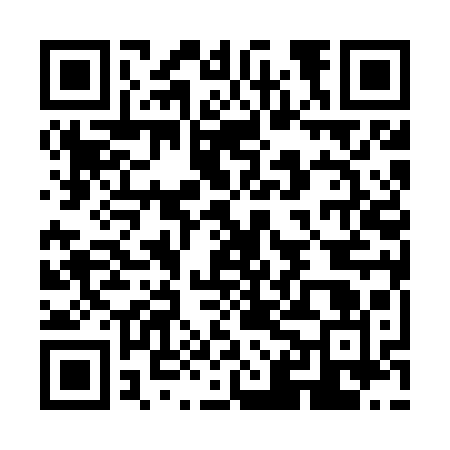 Ramadan times for Sopimetsa, EstoniaMon 11 Mar 2024 - Wed 10 Apr 2024High Latitude Method: Angle Based RulePrayer Calculation Method: Muslim World LeagueAsar Calculation Method: HanafiPrayer times provided by https://www.salahtimes.comDateDayFajrSuhurSunriseDhuhrAsrIftarMaghribIsha11Mon4:274:276:4312:264:046:106:108:1812Tue4:244:246:4012:264:066:136:138:2013Wed4:214:216:3712:254:086:156:158:2314Thu4:184:186:3412:254:106:176:178:2615Fri4:144:146:3112:254:126:206:208:2816Sat4:114:116:2812:244:146:226:228:3117Sun4:074:076:2612:244:166:246:248:3418Mon4:044:046:2312:244:186:266:268:3719Tue4:014:016:2012:244:206:296:298:3920Wed3:573:576:1712:234:216:316:318:4221Thu3:533:536:1412:234:236:336:338:4522Fri3:503:506:1112:234:256:366:368:4823Sat3:463:466:0812:224:276:386:388:5124Sun3:433:436:0512:224:296:406:408:5425Mon3:393:396:0212:224:316:436:438:5726Tue3:353:355:5912:224:326:456:459:0027Wed3:313:315:5612:214:346:476:479:0328Thu3:273:275:5412:214:366:506:509:0729Fri3:233:235:5112:214:386:526:529:1030Sat3:193:195:4812:204:396:546:549:1331Sun4:154:156:451:205:417:567:5610:161Mon4:114:116:421:205:437:597:5910:202Tue4:074:076:391:195:448:018:0110:233Wed4:034:036:361:195:468:038:0310:274Thu3:583:586:331:195:488:068:0610:305Fri3:543:546:301:195:498:088:0810:346Sat3:493:496:281:185:518:108:1010:387Sun3:453:456:251:185:538:138:1310:428Mon3:403:406:221:185:548:158:1510:469Tue3:353:356:191:175:568:178:1710:5010Wed3:303:306:161:175:588:208:2010:54